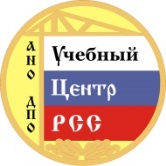 Автономная некоммерческая организациядополнительного профессионального образования«Центр повышения квалификации и переподготовки кадров для строительства и ЖКХ»ПОЛОЖЕНИЕ об аттестации обучающихся АНО ДПО «Учебный центр РСС» по программам дополнительного профессионального образованияОбщие положенияНастоящее Положение Автономной некоммерческой организации дополнительного профессионального образования «Центр повышения квалификации и переподготовки кадров для строительства и ЖКХ», (далее-Учебный центр) разработано в соответствии с Федеральным законом от 29 декабря 2012 года № 273- ФЗ «Об образовании в Российской Федерации» и определяет порядок прохождения аттестации обучающимися Учебного центра.При освоении программ дополнительного профессионального образования осуществляются следующие виды аттестаций:промежуточная;итоговая.При освоении программ дополнительного профессионального образования используются следующие формы аттестации:промежуточная аттестация - зачет;итоговая аттестация - зачет. Учебный центр обеспечивает необходимые условия для подготовки и проведения аттестации по  программам дополнительного профессионального образования:своевременно информирует обучающихся о формах и видах аттестации, о результатах аттестации;предоставляет обучающимся задания в соответствующей форме.Проверка работ осуществляется программным способом – при прохождении тестирования в электронных системах тестирования.Результаты промежуточной аттестации не вносятся в ведомость, а являются контрольной проверкой знаний обучающихся перед итоговой аттестацией. Результаты итоговой аттестации вносятся в ведомость итоговой аттестации.Промежуточная аттестацияПромежуточная аттестация проводится по окончанию изучения  материалов программы повышения квалификации по желанию обучающегося  и служит для предварительного контроля его знаний.Промежуточная аттестация осуществляется в форме зачета с использованием электронных средств тестирования (ЭСТ). Содержание вопросов, заданий соответствует  содержанию материалов программы повышения квалификации. В зачет включаются вопросы,  демонстрирующие изменение профессиональной компетенции обучающихся в рамках изучаемых материалов. По итогам сдачи зачета обучающийся получает оценку «зачет» если он ответил верно, и набрал долю правильных ответов, необходимых для успешного прохождения итоговой аттестации, определённой  аттестационной комиссией по каждой программе Учебного центра из предоставленных вопросов к тестированию или «незачет» если он не набрал долю правильных ответов, необходимых для успешного прохождения итоговой аттестации из предоставленных вопросов.Вариант теста формируется в ЭСТ программным способом путем случайного выбора вопросов из тестовой базы. На прохождение теста дается 3 варианта ответа на каждый из случайного выбора вопроса из тестовой базы. Количество вопросов,  на которые должен ответить обучающийся указывается в программе повышения квалификации,   которую выбрал обучающийся для изучения. Оценка «зачет» ставится если набрана доля  правильных ответов, необходимых для успешного прохождения итоговой аттестации. Длительность зачета - 4 академических часа.Промежуточная  аттестация по данной технологии проводится по окончанию изучения всего материала,  а именно общей части, лекций и нормативной литературы программ повышения квалификации для осуществления дополнительного профессионального образования руководителей и специалистов строительной отрасли, инженерных изысканий для строительства и в сфере энергоаудита. Результаты промежуточной аттестации обучающийся видит в личном кабинете программе 1С Предприятие  Корпоративный университет.При успешной сдаче промежуточной аттестации обучающийся приступает к сдаче Итоговой аттестации.Итоговая аттестацияИтоговая аттестация служит для контроля освоения обучающимся содержания программы повышения квалификации в целом и определяет уровень усвоения им учебного материала.Итоговая аттестация по программам повышения квалификации осуществляется в форме зачета в с использованием ЭСТ. Содержание вопросов зачета соответствует содержанию программы повышения квалификации в целом. В зачет включаются вопросы демонстрирующие изменение профессиональной компетенции обучающегося  в результате освоения программы. Вариант теста формируется программным способом путем случайного выбора вопросов из тестовой базы. Количество вопросов прописано в каждой программе повышения квалификации выбранной обучающимся. На прохождение теста дается 3 варианта ответа на каждый из случайного выбора вопроса из тестовой базы.  Количество вопросов,  на которые должен ответить обучающийся указывается в программе повышения квалификации, которую выбрал обучающийся для изучения. Оценка «зачет» ставится если набрана доля  правильных ответов, необходимых для успешного прохождения итоговой аттестации. Длительность зачета - 4 академических часа. По итогам сдачи зачета обучающиеся получают оценку «зачет» или «незачет».Результаты итоговой аттестации рассматриваются на заседании аттестационной комиссии, утверждаются голосованием членов аттестационной комиссии и оформляются Протоколом           (Приложение № 1), в котором указывается процент верных ответов, которые набрал обучающийся при итоговом тестировании (Приложение № 2) и выписка из программы 1 С Предприятие Корпоративный университет, в которой фиксируются результаты тестирования        (Приложение № 3).Обучающимся, успешно сдавшим итоговое тестирование,  выдается  удостоверение о краткосрочном повышении квалификации и квалификационный аттестат установленного образца на основании приказа директора  Учебного центра об отчислении обучающихся и выдаче удостоверений. (Приложения 4 и 5).Приказ об отчислении обучающихся и выдаче удостоверений о краткосрочном повышении квалификации и квалификационных аттестатов (Приложения 4 и 5) хранится в архиве Учебного центра.Аттестационная комиссияСостав Аттестационная комиссии утверждается Протоколом Совета Учебного центра.	Аттестационная комиссия состоит из:председателя;членов комиссии;  секретаря. Аттестационную комиссию возглавляет председатель, который организует и контролирует ее деятельность.Основная функция аттестационной комиссии - комплексная оценка уровня профессиональных знаний обучающихся с учетом целей обучения и установленным требованиям к содержанию программ обучения.Аттестационная комиссия формируется для принятия решения об освоении или не освоении программы повышения квалификации обучающимися, зачисленными на данную программу.При успешной сдаче итоговой аттестации обучающимся выдается удостоверение о повышении квалификации и аттестат.   Решение аттестационной комиссии, принятое по итогам аттестации (Приложения 1, 2, 3) хранится в архиве Учебного центра.Приложение № 1 к Положению  об аттестации обучающихся АНО ДПО «Учебный центр РСС» по программам дополнительного профессионального образованияПротокол итоговой аттестацииДата проведения:Место проведения: В заседании участвуют:Председатель комиссии -Секретарь комиссии - Члены комиссии:Повестка заседания:подведение итогов аттестации обучающихся по программам дополнительного профессионального образования АНО ДПО «Учебный Центр РСС» в соответствии с приложением к настоящему протоколу.Слушали:информацию секретаря комиссии о результатах аттестации обучающихся по программе  дополнительного профессионального образования АНО ДПО «Учебный Центр РСС» согласно приложению к настоящему протоколу.Выступил:утвердить итоги аттестации обучающихся  по программе дополнительного профессионального образования АНО ДПО «Учебный Центр РСС» в соответствии с приложением к настоящему протоколу.Итоги голосования: ЗА-;    ПРОТИВ-;   ВОЗДЕРЖАЛИСЬ-Приложение: Итоги аттестации обучающихся по программе дополнительного профессионального образования АНО ДПО «Учебный Центр РСС»Председатель комиссии:Члены комиссии:Секретарь комиссии:Приложение № 2 к Положению  об аттестации обучающихся АНО ДПО «Учебный центр РСС» по программам дополнительного профессионального образованияПриложение 1 к протоколу №__заседания аттестационной комиссии Автономной некоммерческой организации дополнительного профессионального образования «Центр повышения квалификации и переподготовки кадров для строительства и ЖКХ»Итоги аттестации обучающихся по программе  дополнительного профессионального образования  АНО ДПО «Учебный Центр РСС»Председатель комиссии:				Члены комиссии:		Секретарь комиссии:		Приложение № 3 к Положению  об аттестации обучающихся АНО ДПО «Учебный центр РСС» по программам дополнительного профессионального образованияПриложение 2 к протоколу №__заседания аттестационной комиссии Автономной некоммерческой организации дополнительного профессионального образования «Центр повышения квалификации и переподготовки кадров для строительства и ЖКХ»Результаты тестированияПриложение № 4 к Положению  об аттестации обучающихся АНО ДПО «Учебный центр РСС» по программам дополнительного профессионального образования						П Р И К А З_____________                                                                                                                         №_____Об отчислении обучающихся и выдаче удостоверений В связи с завершением обучения обучающихся АНО ДПО "Учебный центр РСС" г. Москвы по программам повышения квалификации с применением дистанционных образовательных технологий и решением Аттестационной комиссии от __________ № ______.ПРИКАЗЫВАЮ:Отчислить в связи с окончанием обучения и выдать удостоверения установленного образца следующим обучающимся согласно Приложению к настоящему приказу.Выдать обучающимся удостоверения о повышении квалификации и аттестаты установленного образца согласно Приложению к настоящему приказу.3. Контроль за исполнением настоящего приказа оставляю за собой.ДиректорПриложение № 5 к Положению  об аттестации обучающихся АНО ДПО «Учебный центр РСС» по программам дополнительного профессионального образованияПриложении к приказу от _________ № ____об отчислении обучающихся и выдаче удостоверенийУТВЕРЖДЕНОСоветом АНО ДПО «Учебный центр РСС»Протокол №  23 от 14.06.2018 годаАвтономная некоммерческая организация
дополнительного профессионального образования «Центр повышения квалификации и переподготовки кадров для строительства и ЖКХ»Автономная некоммерческая организация
дополнительного профессионального образования «Центр повышения квалификации и переподготовки кадров для строительства и ЖКХ»Протокол № заседание Аттестационной комиссии№ФИОНаименование программыОбъем программы, часыДата окончания программыРезультат тестированияРезультат тестирования№ФИОНаименование программыОбъем программы, часыДата окончания программы% правильных ответовОценка12ОбучающийсяОрганизацияКод программыПрограммаКоличество вопросовКоличество правильных ответовПроцент аттестацииДата аттестацииАвтономная некоммерческая организация
дополнительного профессионального образованияАвтономная некоммерческая организация
дополнительного профессионального образования«Центр повышения квалификации и
переподготовки кадров для строительства и ЖКХ»«Центр повышения квалификации и
переподготовки кадров для строительства и ЖКХ»№ФИОНаименование программыКоличество часовПериод обученияРегистрационные №№ УПК и квалификационного аттестата